คู่มือการปฏิบัติงานธุรการ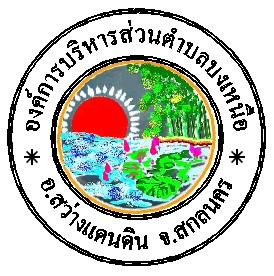 องค์การบริหารส่วนตำบลบงเหนืออำเภอสว่างแดนดิน  จังหวัดสกลนครคำนำ      งานธุรการ สำนักงานปลัดได้จัดทำคู่มือปฏิบัติงานด้านงานธุรการขึ้น เพื่อให้บุคลากรที่ปฏิบัติงาน และผู้ที่เกี่ยวข้องได้ใช้เป็นแนวทางในการปฏิบัติงานร่วมกัน กล่าวว่า งานธุรการเป็นงานหลักของ สำนักงานเปรียบเสมือนประตูผ่านสำหรับการติดต่อกับสำนักงานภายนอก และภายในของบุคลากรภายใน สำนักงานเอง เป็นงานที่ต้องการความถูกต้องและรวดเร็ว ทั้งนี้ถ้าศึกษาโดยละเอียดของงานธุรการแล้ว จะเห็นได้ว่างานธุรการเป็นงานหลักงานหนึ่งที่ส่งเสริมสนับสนุนงานให้มีประสิทธิภาพยิ่งขึ้น หรือในกรณีที่ ผู้ที่ปฏิบัติงานประจำหน่วยงานธุรการ สามารถปฏิบัติหน้าที่ ผู้ที่ได้รับมอบหมายสามารถปฏิบัติแทนกันได้ หากข้อความของคู่มือมีความผิดพลาดประการใด หรือหากมีข้อเสนอแนะที่จะเป็นประโยชน์ต่อการ ปรับปรุงคู่มือการปฏิบัติงานหน่วยธุรการ ขอน้อมรับไว้ด้วยความยินดีและพร้อมที่จะปรับปรุงแก้ไข เพื่อความถูกต้องสมบูรณ์ต่อไป                                                                                   งานธุรการ                                                                            องค์การบริหารส่วนตำบลบงเหนือขั้นตอนการปฏิบัติงาน          งานธุรการ หมายถึง การดำเนินงานเกี่ยวกับงานเอกสารของสำนักปลัดองค์การบริหาร ส่วนตำบลบงเหนือแบ่งออกเป็น ๑๕ งาน ดังต่อไปนี้           ๑) งานสารบรรณ การรับ-ส่งหนังสือ ร่าง โต้ตอบ บันทึก คัดสำเนา พิมพ์ตรวจทาน หนังสือ และนำเรื่องเสนอผู้บริหาร            ๒) งานเก็บหนังสือ ให้สามารถค้นหาได้ง่าย สะดวก รวดเร็ว และทันต่อการปฏิบัติงาน ของทุกส่วนราชการภายในองค์การบริหารส่วนตำบล           ๓) งานรับเรื่องร้องทุกข์ และร้องเรียน            ๔) งานรวบรวมข้อมูล เอกสารศูนย์ข้อมูลข่าวสารองค์การบริหารส่วนตำบลตาลเตี้ย             ๕) งานจดบันทึกการประชุม            ๖) การจัดทำรายงานกิจกรรมประจำปี             ๗) งานอนุมัติดำเนินการตามข้อบัญญัติงบประมาณรายจ่ายประจำปี              ๘) งานจัดทำฎีกา และเอกสารประกอบฎีกาของสำนักงานปลัด อบต.บงเหนือ              ๙) งานจัดทำทะเบียนเบิกจ่ายวัสดุอุปกรณ์ ครุภัณฑ์ สำนักงานปลัด อบต.บงเหนือ            ๑๐) งานควบคุมดูแล บำรุงรักษาอาคาร การอนุญาตให้ใช้ อาคาร สถานที่ ห้องประชุม            ๑๑) งานควบคุมดูแลการฝึกอบรม การประชุม สัมมนาและการเลี้ยงรับรองการประชุม             ๑๒) งานรัฐพิธี             ๑๓) งานควบคุมภายในระดับองค์กร              ๑๔) งานเกี่ยวกับการเลือกตั้ง              ๑๕) ปฏิบัติหน้าที่อื่น ๆ ตามที่ผู้บังคับบัญชามอบหมาย                  ๑) งานสารบรรณ การรับ-ส่งหนังสือ ร่าง โต้ตอบ บันทึก คัดสำเนา พิมพ์ตรวจทานหนังสือ และนำเรื่องเสนอผู้บริหาร                  การลงรับหนังสือราชการ เพื่อเป็นหลักฐานทางราชการยืนยันการรับหนังสือเข้า เพื่อให้ งานสารบัญเป็นระบบและป้องกันหนังสือเอกสารราชการสูญหาย เพื่อความสะดวกและง่ายต่อการสืบค้น เมื่อต้องการต้นเรื่องของหนังสือราชการ                  การรับหนังสือ ได้แก่ การรับและเปิดซองหนังสือ ลงเวลา ลงทะเบียน และส่งหนังสือที่ ได้รับเข้ามาจากภายนอกให้แก่หน่วยงานที่เกี่ยวข้อง                  เมื่อรับหนังสือเอกสารราชการเข้ามาจากหน่วยงานภายในและภายนอก ส่งเรื่องมายัง องค์การบริหารส่วนตำบลบงเหนือ โดยงานธุรการจะลงรับหนังสือและจัดเสนอตามขั้นตอนดังนี้                  ๑. รับหนังสือราชการจากภายในและภายนอก                   ๒. เปิดซองและตรวจสอบความเรียบร้อยของเอกสาร                   ๓. คัดแยกลำดับความสำคัญและความเร่งด่วนของหนังสือ                   ๔. ลงทะเบียนรับและเปิดหนังสือในระบบสารบรรณอิกเล็กทรอนิกส์                   ๕. เสนอหัวหน้าหน่วยงาน เพื่อบันทึกให้ความเห็น                   ๖. เสนอผู้บริหารพิจารณาสั่งการ ตามลำดับ                    ๗. หัวหน้าหน่วยงานตรวจแฟ้ม                   ๘. งานธุรการรับทราบและบันทึกการวินิจฉัยสั่งการ                     ๙. งานธุรการดำเนินการตามคำวินิจฉัยสั่งการ โดยส่งเอกสารผ่านให้หน่วยงานที่ เกี่ยวข้องดำเนินการ                    ๑๐. จัดเก็บหนังสือต้นฉบับเข้าแฟ้มเอกสารของหน่วยงานตามประเภท หัวข้อเรื่องโดย เรียงตามปีปฏิทิน                  ๑๑. สิ้นสุดการดำเนินงาน “รับหนังสืองานรับหนังสือ๒) งานเก็บหนังสือ ให้สามารถค้นหาได้ง่าย สะดวก รวดเร็ว และทันต่อการ ปฏิบัติงานของทุกส่วนราชการภายในองค์การบริหารส่วนตำบล การเก็บรักษา ยืม และทำลายหนังสือ การเก็บหนังสือ - เก็บระหว่างปฏิบัติ - เก็บเมื่อปฏิบัติเสร็จแล้ว - เก็บเพื่อใช้ในการตรวจสอบ การประทับตรากำหนดเก็บหนังสือ มุมล่างด้านขวาของกระดาษแผ่นแรก และลงลายมือชื่อ ย่อกำกับตรา หนังสือที่เก็บไว้ตลอดไป ประทับตรา ห้ามทำลาย ด้วย หมึกสีแดง หนังสือที่ต้องเก็บโดยมีกำหนดเวลา ประทับตรา เก็บถึง พ.ศ…… ด้วยหมึกสีน้ำเงิน อายุการเก็บหนังสือ ปกติไม่น้อยกว่า ๑๐ ปียกเว้น ๑. หนังสือที่ต้องสงวนไว้เป็นความลับ ๒. หนังสือที่เป็นหลักฐานทางอรรถคดีสำนวนของศาลหรือพนักงานสอบสวน ๓. หนังสือที่เกี่ยวกับประวัติศาสตร์ ขนบธรรมเนียม จารีตประเพณี สถิติหลักฐาน หรือเรื่องที่ ต้องใช้สำหรับศึกษาค้นคว้า ๔. หนังสือที่ปฏิบัติงานเสร็จสิ้นแล้ว และเป็นคู่สำเนาที่มีต้นเรื่องค้นได้จากที่อื่น เก็บไว้ไม่น้อย กว่า ๕ ปี ๕. หนังสือที่เป็นธรรมดา ซึ่งไม่มีความสำคัญ และเป็นเรื่องที่เกิดขึ้นเป็นประจำ เก็บไว้ไม่น้อย กว่า ๑ ปี หนังสือที่เกี่ยวกับการเงิน ซึ่งไม่ใช่เอกสารสิทธิหากเห็นว่าไม่จำเป็นต้องเก็บถึง ๑๐ ปีให้ทำ ความตกลงกับกระทรวงการคลังเพื่อขอทำลายได้ทุกปีปฏิทินให้ส่วนราชการจัดส่งหนังสือที่มีอายุครบ ๒๕ ปีพร้อมบัญชีส่งมอบให้กองจดหมายเหตุแห่งชาติ ภายใน ๓๑ มกราคม ของปีถัดไปเว้นแต่ ๑. หนังสือต้องสงวนเป็นความลับ ๒. หนังสือที่มีกฎหมาย ข้อบังคับ หรือระเบียบที่ออกใช้เป็นการทั่วไปกำหนดไว้เป็นอย่างอื่น   ๓. หนังสือที่มีความจำเป็นต้องเก็บไว้ที่ส่วนราชการนั้น การทำลายหนังสือ ภายใน ๖๐ วัน หลังสิ้นปีปฏิทิน ให้เจ้าหน้าที่สำรวจและจัดทำบัญชีหนังสือ ขอทำลายเสนอหัวหน้าส่วนราชการระดับกรม เพื่อพิจารณาแต่งตั้งคณะกรรมการทำลายหนังสือ คณะ กรมการทำลายหนังสือ ประกอบด้วย ประธาน และกรรมการอีกอย่างน้อย ๒ คน (ระดับ ๓ ขึ้นไป) ตราครุฑมี ๒ ขนาด - ตัวครุฑสูง ๓ เซนติเมตร - ตัวครุฑสูง ๑.๕ เซนติเมตร ตราชื่อส่วนราชการที่ใช้เป็นหนังสือประทับตรา มีรูปวงกลมซ้อนกัน เส้นผ่านศูนย์กลางวงนอก ๔.๕ เซนติเมตร วงใน ๓.๕ เซนติเมตร ล้อมครุฑข้อแตกต่างหนังสือภายใน กับ หนังสือภายนอก                      หนังสือภายใน คือ หนังสือที่ติดต่อราชการที่เป็นพิธีน้อยกว่าหนังสือภายนอก เป็นหนังสือ ติดต่อภายในกระทรวง ทบวง กรม หรือจังหวัดเดียวกัน โดยใช้กระดาษบันทึกข้อความ ลดรูปแบบลงมา เช่น ไม่ต้องลงที่ตั้งและคำลงท้าย ขอบเขตการใช้หนังสือแคบลงมา (ติดต่อเฉพาะภายในกระทรวง ทบวง กรม หรือจังหวัดเดียวกัน) ไม่สามารถใช้ติดต่อกับบุคคลภายนอกได้ รายละเอียดรูปแบบ มีหัวข้อกำหนดให้ ลงคล้ายกับ หนังสือภายนอก แต่มีหัวข้อน้อยกว่า ใช้กระดาษบันทึกข้อความเท่านั้น                         กรณีที่ตามระเบียบ ฯ วรรคท้าย ข้อ ๑๒ กำหนดไว้ว่า ในกรณีที่กระทรวง ทบวง กรม หรือ จังหวัดใดประสงค์จะกำหนดแบบการเขียนโดยเฉพาะ เพื่อใช้ตามความเหมาะสมก็ให้กระทำได้ นั้น อาจ แยก ประเด็นการเขียน เป็นหัวข้อ เช่น แยกเป็น                      - เรื่องเดิม                        - ข้อเท็จจริง                       - ข้อกฎหมาย                        - ความเห็นเจ้าหน้าที่ข้อพิจารณา ซึ่งจะเห็นได้ว่าการกำหนดรูปแบบการเขียนหนังสือดังกล่าว เป็นลักษณะการเขียนในข้อความ ของหนังสือเท่านั้น ไม่ทำเป็นรูปแบบและลักษณะการใช้หนังสือภายในเปลี่ยนแปลงไป          ๓) งานรับเรื่องร้องทุกข์ และร้องเรียน วัตถุประสงค์ การเปิดให้บริการร้องทุกข์ / ร้องเรียนทางอินเตอร์เน็ต เป็นช่องทางให้บุคคลทั่วไปได้สามารถร้องทุกข์ / ร้องเรียนมายังหน่วยงานได้โดยตรง เพื่อความรวดเร็วในการรับทราบปัญหา สามารถนำไปดำเนินการได้ อย่างรวดเร็ว โดยทุกๆเรื่องจะได้มีการติดตาม มิให้เกิดความล่าช้าในการแก้ไขปัญหา และเพื่อเป็นการป้องกัน ปัญหา ที่อาจเกิดจากผู้ไม่ประสงค์ดี ที่ต้องการก่อกวนระบบงาน และเพื่อให้เป็นไปตามวัตถุประสงค์ของการ บริการ อย่างมีประสิทธิภาพสูงสุด องค์การบริหารส่วนตำบลบงเหนือ  จึงต้องกำหนด หลักเกณฑ์ วิธีการใช้บริการอย่างเคร่งครัด ดังต่อไปนี้ หลักเกณฑ์การร้องทุกข์ /  ร้องเรียน          ๑. เรื่องที่อาจนำมาร้องทุกข์ / ร้องเรียนได้ต้องเป็นเรื่องที่ผู้ร้องได้รับความเดือดร้อน หรือ เสียหาย อันเนื่องมาจากเจ้าหน้าที่หน่วยงานองค์การบริหารส่วนตำบลบงเหนือ ในเรื่องดังต่อไปนี้              ๑.๑ กระทำการทุจริตต่อหน้าที่ราชการ               ๑.๒ กระทำความผิดต่อตำแหน่งหน้าที่ราชการ                ๑.๓ ละเลยต่อหน้าที่ตามที่กฎหมายกำหนดให้ต้องปฏิบัติ                ๑.๔ ปฏิบัติหน้าที่ล่าช้าเกินควร                ๑.๕ กระทำการนอกเหนืออำนาจหน้าที่ หรือขัดหรือไม่ถูกต้องตามกฎหมาย          ๒. เรื่องที่ร้องทุกข์ / ร้องเรียน ต้องเป็นเรื่องจริงที่มีมูลเหตุ มิได้หวังสร้างกระแสหรือสร้างข่าวที่เสียหายต่อบุคคลอื่น               ๓. การใช้บริการร้องทุกข์ / ร้องเรียน อบต.ต้องสามารถติดต่อกลับไปยังผู้ใช้บริการได้ เพื่อ ยืนยันว่ามีตัวตนจริง                 วิธีการยื่นคำร้องทุกข์ / ร้องเรียน                 ๑. ใช้ถ้อยคำสุภาพ และมี                     (๑) วัน เดือน ปี                    (๒) ชื่อ และที่อยู่ ของผู้ร้องทุกข์ / ร้องเรียน                      (๓) ข้อเท็จจริง หรือ พฤติการณ์ของเรื่องที่ร้องทุกข์ / ร้องเรียน ได้อย่างชัดเจน ว่าได้รับ ความเดือดร้อน หรือเสียหายอย่างไร ต้องการให้แก้ไข ดำเนินการอย่างไร หรือ ชี้ช่องทางแจ้ง เบาะแส เกี่ยวกับการทุจริตของเจ้าหน้าที่ / หน่วยงานอบต. ได้ชัดแจ้งเพียงพอที่สามารถ ดำเนินการ สืบสวน สอบสวน ได้                     (๔) ระบุ พยาน เอกสาร พยานวัตถุ และพยานบุคคล (ถ้ามี)                   ๒. คำร้องทุกข์ / ร้องเรียน อาจส่งหนังสือโดยตรงเจ้าหน้าที่ธุรการหรือช่องทาง Web site : https:// www.bongnuea.go.th.ของอบต. เรื่องร้องทุกข์ / ร้องเรียนที่อาจไม่รับพิจารณา                   ๑. คำร้องทุกข์ / ร้องเรียนที่มิได้ทำเป็นหนังสือ หรือไม่ระบุชื่อและที่อยู่ของผู้ร้องทุกข์/ ร้องเรียน จริง จะถือว่าเป็นบัตรสนเท่ห์                    ๒. คำร้องทุกข์ / ร้องเรียนที่ไม่ระบุพยานหรือหลักฐานเพียงพอ หรือเป็นเรื่องที่มีลักษณะเป็น บัตรสนเท่ห์ หรือการชี้ช่องแจ้งเบาะแสไม่เพียงพอที่จะสามารถดำเนินการสืบสวน สอบสวนต่อไปได้                    ๓. คำร้องทุกข์ / ร้องเรียนที่ยื่นพ้นกำหนดระยะเวลา ๓๐ วัน นับแต่วันที่รู้หรือควรรู้ถึงเหตุ แห่งการร้องเรียน ช่องทางการร้องทุกข์ / ร้องเรียน                      ๑.ร้องทุกข์ / ร้องเรียนด้วยตนเองที่ทำการ อบต.บงเหนือ หมู่ที่ ๑ ต.บงเหนือ                      ๒. ร้องทุกข์ / ร้องเรียนทางจดหมาย ที่ อบต.บงเหนือ หมู่ที่ ๑ ต.บงเหนือ อ.สว่างแดนดิน จ.สกลนคร ๔๗๑๑๐                      ๓. ร้องทุกข์ / ร้องเรียนทางศูนย์บริการประชาชน ในเบื้องต้นหมายเลขโทรศัพท์ * นายก อบต. ๐๘๙-๙๓๗๑๐๑๐ * รองปลัด อบต. ๐๘๗-๔๙๐๕๙๙๔. ร้องทุกข์ / ร้องเรียน ผ่าน Web Side https:// www.bongnuea.go.th ร้องทุกข์ / ร้องเรียนผ่าน e-mail address : ๐๘๖๒๒๔๔๔๘๕nik@gmail.com                      ๔. ร้องทุกข์ / ร้องเรียนผ่าน โทรศัพท์ ๐๔๒-๗๐๔๙๕๕         การร้องทุกข์ / ร้องเรียน ทางอินเตอร์เน็ต                    เงื่อนไขในการส่งเรื่องร้องทุกข์ / ร้องเรียน                    กรุณาป้อนข้อมูลเกี่ยวกับ ชื่อ ที่อยู่ โทรศัพท์E-mail จะมีประโยชน์สำหรับการติดต่อกลับ เพื่อขอ ข้อมูลเพิ่มเติม หรือเพื่อแจ้งผลการตรวจสอบกรณีของเรื่องที่ร้องเรียนให้ท่านทราบ ถ้าหากท่านไม่ประสงค์จะ ให้ติดต่อกลับ หรือไม่ต้องการทราบผลการตรวจสอบข้อร้องเรียน ก็ไม่จำเป็นต้องกรอกข้อมูลดังกล่าวให้ ครบถ้วน แต่จะถือว่าเป็นการแจ้งเบาะแสให้ทราบเท่านั้น                     ถ้าท่านยอมรับเงื่อนไขดังกล่าวข้างต้น ให้คลิกที่ปุ่มส่งเรื่องร้องเรียน ข้างล่างนี้แจ้งมายัง ผู้ร้องทุกข์ / ร้องเรียน        ตามที่มีผู้ร้องเรียน แจ้งไปยังช่องทาง ร้องทุกข์/ร้องเรียน ข้างต้นว่า " ร้องทุกข์ไปทำไม ร้องไปก็ไม่ได้ เรื่อง " นั้น ผู้ดูแลช่องทางนี้ขอเรียนว่า ท่านได้อ่านเงื่อนไขในการร้องทุกข์ / ร้องเรียน และปฏิบัติตามในการ ให้ข้อมูลครบถ้วนแล้วหรือยัง เช่น เบอร์โทรศัพท์หรือที่อยู่ที่มีสามารถติดต่อได้ เมื่อท่านไม่แจ้งข้อมูลให้ ครบถ้วน และเมื่อตรวจสอบเรื่องหรือดำเนินการให้ตามความประสงค์ของท่านผู้ร้องเรียนแล้ว ผู้ดูแลช่องทาง นี้ก็ไม่สามารถจะแจ้งผลการดำเนินการตามข้อร้องเรียนให้ท่านทราบได้        ดังนั้นการดำเนินการตามช่องทาง " ร้องทุกข์ / ร้องเรียน " ผู้ร้องต้องปฏิบัติตามหรือยอมรับตาม เงื่อนไขที่กำหนดไว้ด้วย ใช้ถ้อยคำสุภาพ ระบุ วัน เดือน ปี ที่ร้องเรียน แจ้ง ชื่อ ที่อยู่ หรือช่องทาง web site: ของผู้ร้องเรียน / ร้องทุกข์ http// www.bongnuea.go.th ของ อบต.ผังร้องเรียน คำร้องทุกข์ / ร้องเรียน สามารถส่งหนังสือ โดยตรงเจ้าหน้าที่ธุรการ ข้อเท็จจริง หรือพฤติการณ์ของเรื่องที่ ร้องทุกข์/ร้องเรียน โดยอย่างชัดเจนว่า ได้รับ ความเดือดร้อนหรือเสียหาย อย่างไร ต้องการให้แก้ไขดำเนินการ อย่างไร หรือช่องทางแจ้งเบาะแส เกี่ยวกับการทุจริตของเจ้าหน้าที่/ หน่วยงาน อบต. ได้ชัดเพียงพอ ที่ สามารถดำเนินการสืบสวน สอบสวน ได้ ระบุ พยาน เอกสาร พยานวัตถุ และพยานบุคคล (ถ้ามี)	 ร้องทุกข์/ร้องเรียนทางศูนย์บริการประชาชน                                      ในเบื้องต้นหมายเลขโทรศัพท์			*นายก อบต.  ๐๘๙-๙๓๗๑๐๑๐                                    *รองปลัด อบต.  ๐๘๗-๔๙๐๕๙๙๔                                           *ร้องทุกข์/ร้องเรียนผ่าน http// www.bongnuea.go.th.		      *ร้องทุกข์/ร้องเรียนผ่าน e-mail address : ๐๘๖๒๒๔๔๔๘๕nik@gmail.com		      *ร้องทุกข์/ร้องเรียนผ่าน โทรศัพท์  ๐๔๒ -๗๐๔๙๕๕        ๔) งานรวบรวมข้อมูล เอกสารศูนย์ข้อมูลข่าวสารองค์การบริหารส่วนตำบลบงเหนือ  ตามมาตรา ๙ แห่งพระราชบัญญัติข้อมูลข่าวสารของราชการ พ.ศ. ๒๕๔๐ บัญญัติให้หน่วยงาน ของรัฐต้องจัดให้มีข้อมูลข่าวสารของราชการอย่างน้อยตามที่กฎหมายกำหนดไว้ให้ประชาชนเข้าตรวจดูได้ ประกอบกับได้มีประกาศคณะกรรมการข้อมูลข่าวสารของราชการ เรื่อง หลักเกณฑ์และวิธีการเกี่ยวกับ การจัดให้มีข้อมูลข่าวสารของราชการไว้ให้ประชาชนเข้าตรวจดู  ณ ที่ทำการของหน่วยงานของรัฐ โดยเรียก สถานที่ที่จัดเก็บรวบรวมข้อมูลข่าวสารและให้บริการว่าศูนย์ข้อมูลข่าวสาร ศูนย์ข้อมูลข่าวสารเป็นสถานที่ที่หน่วยงานของรัฐจัดรวบรวมข้อมูลข่าวสารไว้ให้ประชาชน สามารถค้นหาข้อมูลข่าวสารของราชการได้เอง ในเบื้องต้นคณะกรรมการข้อมูลข่าวสารของราชการ พิจารณาเห็นว่า เพื่อไม่ให้เป็นภาระกับหน่วยงานของรัฐทั้งในด้านบุคลากร สถานที่และงบประมาณ จึง กำหนดให้หน่วยงานของรัฐที่ต้องจัดตั้งศูนย์ข้อมูลข่าวสารเฉพาะหน่วยงานของรัฐที่เป็นนิติบุคคลเท่านั้น ซึ่งหมายถึงหน่วยงานของรัฐที่เป็นราชการส่วนกลาง คือ กรม หน่วยงานเทียบเท่า ราชการส่วนภูมิภาค คือ จังหวัด อำเภอและราชการส่วนท้องถิ่น คือ องค์การบริหารส่วนจังหวัด เทศบาล องค์การบริหารส่วนตำบล กรุงเทพมหานครและเมืองพัทยา จึงมีหน้าที่ตามกฎหมายที่จะต้องจัดตั้ง ศูนย์ข้อมูลข่าวสาร ตามประกาศ คณะกรรมการข้อมูลข่าวสารของราชการสำหรับหน่วยงานของราชการส่วนกลางที่ไปตั้งอยู่ในจังหวัดต่างๆ และไม่ขึ้นกับราชการส่วนภูมิภาค เช่น สำนักงานของส่วนราชการ สังกัด กระทรวงการคลังสำนักงานเขต หรือ สำนักงานภาคของหน่วยงานต่างๆ เป็นต้น ต้องจัดตั้งศูนย์ข้อมูลข่าวสารของหน่วยงานขึ้น โดยต้องมี ข้อมูลข่าวสารตามมาตรา ๗ และมาตรา ๙ เท่าที่หน่วยงานนั้นมีอยู่แสดงไว้ด้วย สิ่งที่ประชาชนควรรู้ ประชาชนมีสิทธิยื่นคำขอข้อมูลข่าวสารได้ทุกเรื่อง สิทธิในการยื่นคำขอข้อมูลข่าวสารนี้ถือว่าเป็นไปตามมาตรา ๑๑ ของกฎหมาย ประชาชนมีสิทธิ ยื่นคำขอข้อมูลข่าวสารของราชการได้ทุกเรื่อง โดยกฎหมายไม่ได้กำหนดข้อจำกัดหรือข้อห้ามว่าไม่ให้ยื่นคำ ขอข้อมูลข่าวสารประเภทใดหรือเรื่องใด และผู้ใช้สิทธิยื่นคำขอตามกฎหมายนี้ก็ไม่จำเป็นต้องมีส่วนได้ส่วน เสียเช่นเดียวกับสิทธิเข้าตรวจดูข้อมูลข่าวสาร การตรวจดูข้อมูล สิทธิในการเข้าตรวจดู สิทธิในการเข้าตรวจดูข้อมูลข่าวสารของราชการ ประชาชนสามารถ ทำได้แม้ว่าจะไม่มีส่วนได้เสีย เกี่ยวข้องกับข้อมูลข่าวสารนั้นโดยกฎหมายได้บัญญัติให้หน่วยงานของรัฐจะต้องเตรียมข้อมูลข่าวสารของ ราชการอย่างน้อยตามรายการที่กฎหมายกำหนดไว้ตามมาตรา ๙ นำไปรวมไว้ที่ศูนย์ข้อมูลข่าวสารของ ราชการ เพื่อให้ประชาชนเข้าตรวจดูได้เช่น แผนงานโครงการและงบประมาณ สัญญาสัมปทาน สัญญาที่มี ลักษณะผูกขาดตัดตอน เป็นต้น สิทธิในการขอสำเนาหรือการรับรองสำเนาถูกต้อง เมื่อประชาชนได้ใช้สิทธิเข้าตรวจดูแล้ว หากสนใจข้อมูลข่าวสารของราชการในเรื่องใดก็มีสิทธิที่จะขอ สำเนา และขอให้รับรองสำเนาถูกต้องจากหน่วยงานของรัฐในเรื่องนั้นได้หมายเหตุ  การขอสำเนาผู้ขออาจ ต้องเสียค่าธรรมเนียมในการถ่ายสำเนาให้กับหน่วยงานของรัฐที่เข้าตรวจดูด้วย แต่ทั้งนี้จะเก็บค่าธรรมเนียมเกินกว่าหลักเกณฑ์ที่คณะกรรมการข้อมูลข่าวสารของราชการให้ความเห็นชอบไม่ได้สิทธิ ของประชาชนที่เกี่ยวกับการขอข้อมูลข่าวสารส่วนบุคคลกฎหมายจำกัดโดยรับรอง หรือคุ้มครองสิทธิไว้ เฉพาะเมื่อเป็นข้อมูลข่าวสารส่วนบุคคลที่เกี่ยวกับตนเอง ดังนี้บุคคลมีสิทธิยื่นคำขอเป็นหนังสือเพื่อขอ ตรวจดูหรือขอสำเนาข้อมูลข่าวสารส่วนบุคคลที่เกี่ยวกับตนเอง (มาตรา ๒๕ วรรคหนึ่ง) เป็นกรณีที่ หน่วยงานของรัฐแห่งหนึ่งแห่งใดที่มีการรวบรวมข้อมูลข่าวสารส่วนบุคคลของบุคคลหนึ่งบุคคลใดไว้เช่น ประวัติสุขภาพ ประวัติการทำงาน หรือข้อมูลข่าวสารเกี่ยวกับฐานะการเงิน เป็นต้น บุคคลผู้นั้นก็มีสิทธิ ตามกฎหมายที่จะขอตรวจดูหรือขอสำเนาข้อมูลข่าวสารดังกล่าวนี้ของตนเองได้คำว่า บุคคล ตามที่นี้ก็คือ ประชาชนโดยทั่วไปนั่นเอง แต่เนื่องจากกฎหมายข้อมูลข่าวสารของราชการในส่วนที่เกี่ยวกับข้อมูลข่าวสาร ส่วนบุคคลได้ให้สิทธิครอบคลุมไปถึงคนที่ไม่มีสัญชาติไทยแต่มีถิ่นที่อยู่ในประเทศไทยด้วย ขั้นตอนการขอข้อมูลข่าวสารของศูนย์ข้อมูลข่าวสารองค์การบริหารส่วนตำบลบงเหนือ ขั้นตอนที่ ๑ กรอกแบบฟอร์มการขอใช้บริการข้อมูลข่าวสาร เพื่อยื่นต่อเจ้าหน้าที่ ขั้นตอนที่ ๒ ๒.๑ การตรวจสอบข้อมูลด้วยตนเอง หรือขอให้เจ้าหน้าที่ช่วยแนะนำค้นหาให้ มีข้อมูลในศูนย์ ตรวจสอบเอกสารที่มีอยู่ในศูนย์ข้อมูลข่าวสาร ไม่มีข้อมูลในศูนย์ ติดต่อผู้ประสานงานหน่วยงานภายในองค์การบริหารส่วนตำบลที่รับผิดชอบข้อมูล และพาไปพบเจ้าหน้าที่ด้วยตนเอง ๒.๒ กรณีที่ศูนย์ข้อมูลข่าวสารไม่มีข้อมูลและหน่วยงานภายในเทศบาลก็ไม่มีข้อมูลตามที่ร้องขอเจ้าหน้าที่ จะแนะนำให้ไปที่หน่วยงานที่เกี่ยวข้อง ๒.๓ การขอข้อมูลจากโทรศัพท์ ๐๔๒-๗๐๔๙๕๕  - ข้อมูลที่เกี่ยวกับบุคคล งานสำนักปลัด เป็นผู้ตอบ - ข้อมูลที่เกี่ยวกับการจัดซื้อ งานพัสดุและทรัพย์สิน เป็นผู้ตอบ - ข้อมูลที่เกี่ยวกับภารกิจทั่วไป เจ้าหน้าที่ภายในศูนย์ข้อมูล เป็นผู้ตอบ ๒.๔ การส่งข้อมูลทางโทรสาร ๐๔๒-๗๐๔๙๕๕ (บริการข้อมูลที่มีจำนวนไม่มาก)ขั้นตอนที่ ๓ ถ้าต้องการสำเนาข้อมูลข่าวสารหรือสำเนาข้อมูลข่าวสารที่มีคำรับรองความถูกต้องให้ติดต่อเจ้าหน้าที่๓.๑ นับจำนวนหน้าเอกสารที่ต้องการสำเนา ๓.๒ ชำระค่าธรรมเนียม ๓.๓ นำเอกสารไปสำเนาเอกสารที่จุดสำเนาเอกสาร ๓.๔ นำเอกสารมาคืนที่ศูนย์ข้อมูลข่าวสาร ขั้นตอนที่ ๔ขั้นตอนการให้บริการข้อมูลข่าวสารตรวจดูว่ามีข้อมูลข่าวสารอยู่ในศูนย์ข้อมูลข่าวสารหรือไม่ถ้ามี									          ถ้าไม่มีช่วยเหลือ/แนะนำ/ค้นหาจากข้อมูล                                     กรอกแบบคำขอข้อมูลข่าวสารข่าวสารที่เก็บ ณ ศูนย์ข้อมูลข่าวสารหรือแยกเก็บไว้ต่างหาก                                                                        ให้การช่วยเหลือในการกรอกแบบคำขอ                                                                          ข้อมูลข่าวสารหรือเจ้าหน้าที่กรอกเองถ้าสงสัยว่าเป็นบุคคลต่างด้าว                                      ขอดูรายละเอียด ชื่อ ที่อยู่  ที่ติดต่อขอดูหลักฐานเจ้าหน้าที่อาจไม่ให้บริการก็ได้                                                                       ถ้าสงสัยว่าเป็นบุคคลต่างด้าว  ขอดูหลักถ่ายสำเนา/รับรองสำเนาถูกต้อง                                 ฐานเจ้าหน้าที่อาจไม่ให้บริการก็ได้                                                                                 แนะนำให้เก็บข้อมูลข่าวสารชำระค่าธรรมเนียม                                                                                                                                ส่งผู้รับผิดชอบพิจารณาว่าเปิดเผยข้อมูล                                                                              ข่าวสารตามคำขอได้หรือไม่							     ติดต่อนัดหมายมาฟังผลคำขอ                                                                                   ชำระค่าธรรมเนียม๕) งานจดบันทึกการประชุม การเขียนรายงานการประชุม รายงานการประชุม คือ การบันทึกความคิดเห็นของผู้มาประชุม ผู้เข้าร่วมประชุม และมติของที่ ประชุมไว้เป็นหลักฐานดังนั้น เมื่อมีการประชุมจึงเป็นหน้าที่ของฝ่ายเลขานุการที่จะต้องรับผิดชอบจัดทำ รายงานการประชุม ปัญหาของการเขียนรายงานการประชุม . ไม่รู้วิธีการดำเนินการประชุมที่ถูกต้อง . ไม่รู้จะจดอย่างไร . ไม่เข้าใจประเด็นของเรื่อง ผู้เขียนจะต้องรู้วิธีคิดก่อนเขียน รู้ลำดับความคิด รู้โครงสร้างความคิด รู้องค์ประกอบเนื้อหาของหนังสือ รู้ย่อหน้าแรกของหนังสือราชการ คืออะไร ย่อหน้าต่อไป คืออะไร จบอย่างไร จะทำให้เขียนหนังสือ ได้เข้าใจง่าย ไม่สับสนวกวน การจดรายงานการประชุม รายงานการประชุม พจนานุกรมฉบับราชบัณฑิตยสถาน พ.ศ. ๒๕๔๒ ให้ความหมายว่า รายละเอียด หรือสาระของการประชุมที่จดไว้อย่างเป็นทางการ ระเบียบสานักนายกรัฐมนตรีว่าด้วยงานสารบรรณ พ.ศ. ๒๕๒๖ ให้ความหมายว่า การบันทึกความ คิดเห็นของผู้มาประชุม ผู้ร่วมประชุม และมติของที่ประชุมไว้เป็นหลักฐานรายงานการประชุมจัดเป็นหนังสือ ราชการชนิดที่ ๖ คือ หนังสือที่เจ้าหน้าที่จัดทำขึ้นหรือรับไว้เป็นหลักฐานในราชการ ดังนั้น การจัดทำรายงาน การประชุมต้องจัดทาให้ถูกต้อง ตามระเบียบ ความสำคัญของรายงานการประชุม รายงานการประชุม มีความสำคัญกับองค์การมาก หากรายงานการประชุมมีความหมายผิดไปจากการ อภิปราย ย่อมเกิดความเสียหายต่อองค์การได้โดยมีความสำคัญดังนี้ เป็นองค์ประกอบของการประชุมการประชุมอย่างเป็นทางการ มีองค์ประกอบ ได้แก่ ประธาน องค์ ประชุม เลขานุการ ญัตติระเบียบวาระการประชุม มติรายงานการประชุม และหนังสือเชิญประชุม ในการ ประชุมบางเรื่องอาจมีองค์ประกอบไม่ครบก็ได้แต่รายงานการประชุมก็ถือเป็นองค์ประกอบที่ขาดไม่ได้เพราะ การประชุมนั้นมีวัตถุประสงค์จะให้ผู้มีอำนาจหน้าที่ หรือมีความรู้ความเชี่ยวชาญในเรื่องที่มีการประชุมนั้น มาร่วมแสดงความคิดเห็นเพื่อนำไปสู่การลงมติคือเสียงข้างมาก และสามารถนำไปปฏิบัติได้ต่อไป รายงานการ ประชุมจึงเป็นองค์ประกอบที่มีความสำคัญ เพราะจะต้องใช้เป็นหลักฐานในการอ้างอิงยืนยัน หรือตรวจสอบใน ภายหลัง รายงานการประชุมจะมีผลสมบูรณ์ต่อเมื่อมีการรับรองรายงานการประชุมเรียบร้อยแล้ว เป็น หลักฐานการปฏิบัติงาน ยืนยันการปฏิบัติงานที่ได้บันทึกรายงานผลการปฏิบัติงาน การ แลกเปลี่ยนความ คิดเห็น การกำหนดนโยบาย ข้อเสนอแนะ และมติที่ประชุม เป็นเครื่องมือการติดตามงาน รายการประชุมที่มีการจดมติไว้จะเป็นหลักฐานสำคัญให้เลขานุการหรือผู้ได้รับ มอบหมายได้ติดตามงานตามมติที่ประชุม การประชุมจะมีระเบียบวาระ เรื่องที่เสนอให้ที่ประชุมทราบ ซึ่งผู้ ปฏิบัติจะรายงานผลหรือความก้าวหน้าในการปฏิบัติงานตามมติที่ประชุมครั้งก่อน ทั้งนี้จะเป็นประโยชน์แก่ องค์การให้สามารถเร่งรัดและพัฒนางานได้๔เป็นหลักฐานอ้างอิง รายงานการประชุมที่รับรองรายงานการ ประชุมแล้ว ถือเป็นเอกสารที่ใช้อ้างอิงได้ตามกฎมาย หากมีปัญหาหรือความขัดแย้งในทางปฏิบัติสามารถใช้ มติที่ประชุมเพื่อยุติความขัดแย้งนั้นเป็นข้อมูลข่าวสาร เลขานุการจะส่งรายงานการประชุมให้ผู้เข้าร่วมประชุมได้รับทราบข้อมูล หรือทบทวน เรื่องราวที่ผ่านมาในการประชุมครั้งก่อน นอกจากนี้ยังเป็นประโยชน์สาหรับผู้ไม่มาประชุมได้ศึกษาข้อมูลและ รับทราบมติที่ประชุมด้วย รายงานการประชุมเป็นข้อมูลข่าวสารที่สามารถเผยแพร่ให้บุคลากรในหน่วยงาน ได้รับทราบและถือว่าเป็นรูปแบบหนึ่งของการประชุมสัมพันธ์ภายใน เพื่อสร้างความเข้าใจอันดีต่อองค์การการ เขียนจดหมายเชิญประชุม การประชุมแต่ละครั้ง เลขานุการต้องมีหน้าที่ทำจดหมายเชิญประชุมเพื่อนัดหมายคณะกรรมการสมาชิก หรือผู้ ที่มีส่วนเกี่ยวข้องกับการประชุมของหน่วยงานนั้น ๆ ผู้เข้าประชุมจะได้ทราบว่าจะมีการประชุม เรื่องอะไร วัน ใด เวลาใด มีระเบียบวาระการประชุมอะไรบ้าง เพื่อผู้เข้าประชุมจะได้เตรียมตัวหาข้อมูลต่าง ๆ มาเสนอแก่ที่ ประชุม การเขียนจดหมายเชิญประชุมมีหลักการเขียน ดังนี้ ๑. จดหมายเชิญประชุมควรส่งล่วงหน้าให้ผู้เข้าร่วมประชุมทราบล่วงหน้าอย่างน้อย ๗ วัน ก่อนการ ประชุม เพื่อให้เตรียมตัวเข้าประชุม หรือหากมีธุระจะได้แจ้งให้หน่วยงานทราบ ๒. แจ้งเรื่องที่จะประชุม วัน เวลา สถานที่ พร้อมทั้งระเบียบวาระการประชุมให้ชัดเจน ๓. ใช้สำนวนภาษาที่ชัดเจน รัดกุม และได้ใจความ ไม่เขียน วกวน เพราะจะทำให้ผู้อ่านเข้าใจ ความหมายไม่ถูกต้อง ๔. การเขียนจดหมายเชิญประชุม อาจจะเขียนระเบียบวาระการประชุมลงไปในจดหมายเชิญประชุม หรือแยกระเบียบวาระการประชุมอีกแผ่นต่างหากก็ได้โดยทั่วไปการเขียนจดหมายเชิญประชุม ย่อหน้าแรก จะแจ้งว่าผู้มีอำนาจ เช่น ประธาน คณบดีผู้อำนวยการ ฯลฯ ต้องการนัดประชุม เรื่อง อะไร ครั้งที่เท่าไร เมื่อไร ที่ไหน ย่อหน้าถัดมาจะแจ้งหัวข้อประชุมหรือระเบียบวาระการประชุม และย่อหน้าสุดท้ายจะเชิญ ให้ผู้เข้า ประชุมไปประชุมตามวัน เวลา และสถานที่ที่กำหนด การเขียนรายงานการประชุม ๑. ควรจดรายงานการประชุมควรจดเฉพาะใจความสำคัญ ไม่จำเป็นต้องจดทุกคำพูดหากเป็นการ ประชุมสำคัญ ๆ อาจต้องจดอย่างละเอียด จุดทุกญัตติที่ผู้ประชุมเสนอให้พิจารณาแต่ไม่ต้องจดคำพูดที่ อภิปรายกัน หรือความเห็นที่ผู้ประชุมเสนอทั้งหมด ๒. ใช้ภาษาให้ถูกต้องชัดเจน ที่สามารถสื่อความหมายให้ผู้รับสารหรือข้อตกลงของที่ประชุมเพื่อนำไป ปฏิบัติตามมติของที่ประชุม โดยบันทึกอย่างกะทัดรัด เฉพาะใจความสำคัญของเหตุผลและมติของที่ประชุม ๓. การเขียนรายงานการประชุมควรเขียนเรียงตามลำดับวาระการประชุมครั้งนั้น ๆ โดยเขียนหัวเรื่อง หรือปัญหาในแต่ละวาระพร้อมทั้งมติของที่ประชุมในญัตตินั้น ๆ ด้วย ๔. ไม่ต้องจดคำพูดโต้แย้งของแต่ละคน หรือคำพูดที่เป็นรายละเอียดปลีกย่อยมากเกินไป ยกเว้นเป็น การบันทึกอย่างละเอียดที่ต้องการข้อมูลที่มีรายละเอียดมาก ๕. ผู้เขียนรายงานการประชุมต้องตั้งใจฟังการประชุมอย่างมีสมาธิเพื่อเขียนรายงานการประชุมได้ ถูกต้องตามมติและตามความเป็นจริง ๖. ควรแยกประเด็นสำคัญของผู้ที่ประชุมเสนอมาให้อ่านเข้าใจง่าย ไม่สับสน ๗. ถ้าข้อมูลเป็นตัวเลข จำนวนเงิน สถิติควรเขียนให้ถูกต้อง ชัดเจน เรียงเป็นลำดับชัดเจนที่สามารถ สื่อความหมายได้ง่ายใช้ถ้อยคำสำนวนแบบย่อความให้ได้ใจความสมบูรณ์ ไม่ใช้คำฟุ่มเฟือย หรือสำนวนโวหารที่เร้าอารมณ์ที่อาจสื่อ ความหมายไปในทางใดทางหนึ่ง ไม่ตรงตามวัตถุประสงค์ของเรื่องที่ประชุม รูปแบบ ให้จัดรูปแบบดังต่อไปนี้ แบบรายงานการประชุม รายงานการประชุม…………………………………………………… ครั้งที่…………………..เมื่อ…………………………….ณ……………………………………………………………………………….————————————-ผู้มาประชุม…………………………………………………………………………………………………………. ผู้ไม่มาประชุม (ถ้ามี) ผู้เข้าร่วมประชุม (ถ้ามี) …………………………………………………………………………….. เริ่มประชุมเวลา…………………………………………………………………………………………………… (ข้อความ) …………………………………………………………………………………………………………. ………………………………………………………………………………………………………………………. ………………………………………………………………………………………………………………………. ………………………………………………………………………………………………………………………. ………………………………………………………………………………………………………………………. ………………………………………………………………………………………………………………………. เลิกประชุมเวลา………………………………………………………………………………………………….. ผู้จดรายงานการประชุม รายงานการประชุม ให้ลงชื่อคณะที่ประชุม หรือชื่อการประชุมนั้น เช่น “รายงานการประชุม คณะกรรมการ……………..” ครั้งที่การลงครั้งที่ที่ประชุม มี ๒ วิธี ที่สามารถเลือกปฏิบัติได้ คือ ๑. ลงครั้งที่ที่ประชุมเป็นรายปี โดยเริ่มครั้งแรกจากเลข ๑ เรียงเป็นลำดับไปจนสิ้นปีปฏิทิน ทับเลขปีพุทธศักราชที่ประชุมเมื่อขึ้นปีปฏิทินใหม่ให้ เริ่มครั้งที่ ๑ ใหม่ เรียงไปตามลำดับ เช่น ครั้งที่ ๑/๒๕๔๔ ๒. ลงจำนวนครั้งที่ประชุมทั้งหมดของคณะที่ประชุม หรือการประชุมนั้นประกอบกับครั้งที่ที่ประชุมเป็นรายปี เช่น ครั้งที่ ๓๖-๑/๒๕๔๔ เมื่อ ให้ลงวัน เดือน ปี ที่ประชุม โดยลงวันที่ พร้อมตัวเลขของวันที่ ชื่อเต็มของเดือนและตัว เลขของปี พุทธศักราช เช่น เมื่อวันที่ ๑ พฤศจิกายน ๒๕๔๔ ณ ให้ลงชื่อสถานที่ ที่ใช้เป็นที่ประชุม ผู้มาประชุม ให้ลงชื่อและหรือตำแหน่งของผู้ได้รับแต่งตั้งเป็นคณะที่ประชุมซึ่งมาประชุม ในกรณีที่ เป็นผู้ได้รับการแต่งตั้งเป็นผู้แทนหน่วยงาน ให้ระบุว่าเป็นผู้แทนของหน่วยงานใด พร้อมตำแหน่งในคณะที่ประชุม ในกรณีที่เป็นผู้มาประชุมแทน ให้ลงชื่อผู้มาประชุมแทนและลงด้วยว่ามาประชุมแทนผู้ใด หรือตำแหน่งใด หรือแทนผู้แทนหน่วยงานใด ผู้ไม่มาประชุม ให้ลงชื่อหรือตำแหน่งของผู้ที่ได้รับการแต่งตั้งเป็นคณะที่ประชุม ซึ่งมิได้มาประชุม โดย ระบุให้ทราบว่าเป็นผู้แทนจากหน่วยงานใด พร้อมทั้งเหตุผลที่ไม่สามารถมาประชุม ถ้าหากทราบด้วยก็ไดผู้เข้าร่วมประชุม ให้ลงชื่อหรือตำแหน่งของผู้ที่มิได้รับการแต่งตั้งเป็นคณะที่ประชุม ซึ่งได้เข้ามาร่วม ประชุม และหน่วยงานที่สังกัด (ถ้ามี) เริ่มประชุม ให้ลงเวลาที่เริ่มประชุม ข้อความ ให้บันทึกข้อความที่ประชุม โดยปกติดให้เริ่มด้วยประธานกล่าวเปิดประชุมและเรื่องที่ ประชุมกับมติหรือข้อสรุปของที่ประชุมในแต่ละเรื่อง ประกอบด้วยหัวข้อ ดังนี้ วาระที่ ๑ เรื่องที่ประธานแจ้งให้ที่ประชุมทราบ วาระที่ ๒ เรื่องรับรองรายงานการประชุม (กรณีเป็นการประชุมที่ไม่ใช่การประชุมครั้งแรก) วาระที่ ๓ เรื่องที่เสนอให้ที่ประชุมทราบ วาระที่ ๔ เรื่องที่เสนอให้ที่ประชุมพิจารณา วาระที่ ๕ เรื่องอื่น ๆ (ถ้ามี) เลิกประชุมเวลา ให้ลงเวลาที่เลิกประชุม ผู้จดรายงานการประชุม ให้เลขานุการหรือผู้ซึ่งได้รับมอบหมายให้จดรายงานการประชุมลงลายมือ ชื่อ พร้อมทั้งพิมพ์ชื่อเต็มและนามสกุล ไว้ใต้ลายมือชื่อในรายงานการประชุมครั้งนั้นด้วย ส่วนประกอบของข้อความในแต่ละเรื่อง ควรประกอบด้วยเนื้อหา ๓ ส่วน คือ ส่วนที่ ๑ ความเป็นมา หรือสาเหตุที่ทำให้ต้องมีการประชุมพิจารณาเรื่องนั้น ๆ ส่วนที่ ๒ ความคิดเห็นหรือข้ออภิปรายต่าง ๆ ซึ่งคณะที่ประชุมได้แสดงความคิดเห็นหรือได้อภิปรายในเรื่อง ดังกล่าว ส่วนที่ ๓ มติที่ประชุม ซึ่งถือเป็นส่วนสำคัญ ที่จำเป็นต้องระบุให้ชัดเจน เพื่อจะได้ใช้เป็น หลักฐาน หรือใช้เป็น แนวทางในการปฏิบัติต่อเรื่องต่าง ๆ ที่ได้ประชุม การจดรายงานการประชุม อาจทำได้๓ วิธี คือวิธีที่ ๑ จดรายละเอียดทุกคำพูดของกรรมการ หรือผู้เข้าร่วมประชุมทุกคน พร้อมด้วยมติ วิธีที่ ๒ จดย่อคำพูดที่เป็นประเด็นสำคัญของกรรมการหรือผู้เข้าร่วมประชุม อันเป็นเหตุผลนำไปสู่มติของที่ ประชุม พร้อมด้วยมติ วิธีที่ ๓ จดแต่เหตุผลกับมติของที่ประชุม การจดรายงานการประชุมโดยวิธีใดนั้น ให้ที่ประชุมนั้นเองเป็นผู้ กำหนด หรือให้ประธานและเลขานุการของที่ประชุม ปรึกษาหารือกันและกำหนด การรับรองรายงานการประชุม อาจทำได้ ๓ วิธีคือ วิธีที่ ๑ รับรองในการประชุมครั้งนั้น ใช้สำหรับกรณีเรื่องเร่งด่วนให้ประธานหรือเลขานุการของที่ประชุม อ่าน สรุปมติที่ประชุมพิจารณารับรอง วิธีที่ ๒ รับรองในการประชุมครั้งต่อไป ให้ประธานหรือเลขานุการ เสนอรายงาน การประชุมครั้งที่แล้วมาให้ที่ ประชุมพิจารณารับรอง วิธีที่ ๓ รับรองโดยการแจ้งเวียนรายงานการประชุม ใช้ในกรณีที่ไม่มีการประชุมครั้งต่อไป หรือมีแต่ยัง กำหนดเวลาประชุมครั้งต่อไปไม่ได้ หรือมีระยะเวลาห่างจากการประชุมครั้งนั้นมาก ให้เลขานุการส่งรายงาน การประชุมไปให้บุคคล ในคณะที่ประชุมพิจารณารับรองภายในระยะเวลาที่กำหนด๖) การจัดทำรายงานกิจกรรมประจำปีขั้นตอนการจัดทำรายงานประจำปีขององค์การบริหารส่วนตำบลบงเหนือ  มีรายละเอียดสรุปได้ดังนี้๑.  ทำบันทึกเสนอขออนุมัติจัดทำรายงานประจำปี๒.  รวบรวมข้อมูลสารสนเทศ  วิเคราะห์และแปลผล๓.  เขียนรายงานประจำปีขององค์การบริหารส่วนตำบลบงเหนือ๔.  นำเสนอผู้บังคับบัญชาตามลำดับพิจารณาให้ความเห็นชอบ๕.  รายงานและเปิดเผยต่อเกี่ยวข้อง๗.  งานอนุมัติดำเนินการตามข้อบัญญัติงบประมาณรายจ่ายประจำปี                                       การขออนุมัติซื้อ*บันทึกการใช้งบประมาณ                  *จัดพิมพ์เอกสารขออนุมัติซื้อ/จ้าง*จัดทำเอกสารการสมัคร/บอกรับ/                    ต่ออายุประจำปี*จัดทำเอกสารยืมเงินทดรองจ่าย๘) งานจัดทำทะเบียนเบิกจ่ายวัสดุอุปกรณ์ ครุภัณฑ์ สำนักงานปลัด อบต.บงเหนือ การควบคุม ๑. การเก็บรักษาพัสดุ ๒. การเบิก – จ่ายพัสดุ ๓. การตรวจสอบพัสดุประจำปี       ๑. การเก็บรักษาพัสดุ เมือเจ้าหน้าทีพัสดุได้รับมอบพัสดุแล้ว ให้ดำเนินการ   ๑.๑ ลงบัญชีหรือทะเบียน          ๑.๑.๑ วัสดุ ๑) สิ้นเปลือง - ลงบัญชี      ๒) คงทนถาวร - ลงทะเบียน           ๑.๑.๒ ครุภัณฑ์- ลงทะเบียน            ๑.๑.๓ ที่ดินและสิ่งก่อสร้าง - ลงทะเบียน ๑.๒ เก็บรักษาให้เป็นระเบียบเรียบร้อย ปลอดภัย และให้ครบถ้วน ถูกต้องตรงตามบัญชีหรือ ทะเบียนการเบิก – จ่ายพัสดุวิธีการเบิกจ่ายพัสดุ ๒.๑ ใบเบิกและเอกสารประกอบ (ถ้ามี) ตรวจสอบ และเก็บไว้เป็นหลักฐาน             ๒.๑.๑ ใบเบิกวัสดุ             ๒.๑.๒ ใบเบิกวัสดุคงทนถาวร/ครุภัณฑ์ต่ำกว่าเกณฑ์              ๒.๑.๓ ใบเบิกครุภัณฑ์ ๒.๒ ลงบัญชีหรือทะเบียนทุกครั้งมีการจ่าย (เพื่อตัดยอดพัสดุออกจากบัญชีหรือทะเบียนคุม นั้น ๆ) ๒.๓ ผู้เบิก = หัวหน้าหน่วยงาน/ผู้ต้องการใช้พัสดุผู้จ่าย เจ้าหน้าทีพัสดุ ๙) งานควบคุมดูแล บำรุงรักษาอาคาร การอนุญาตให้ใช้ อาคาร สถานที่ ห้องประชุม แนวปฏิบัติในการขอใช้ห้องประชุม ๑. กรอกแบบฟอร์ม แล้วนำส่งที่เจ้าหน้าที่ดูแลการใช้ห้องประชุม ก่อนวันประชุม ๓ วันทำการ ๒. เจ้าหน้าที่ดูแลการใช้ห้องประชุม นำเสนอการขอใช้ รอผลการอนุมัติ ๓. แจ้งการอนุมัติให้ผู้ขอใช้ทราบ ๔. แจ้งเจ้าหน้าที่(พนักงานขับรถ-แม่บ้าน) หรือผู้ที่ได้รับมอบหมาย จัดเตรียมห้องประชุมก่อนประชุม ๑ วัน ทำการ แนวปฏิบัติในการจัดของว่างและเครื่องดื่ม ในที่ประชุมฯ ๑. ผู้ดูแลการใช้ห้องประชุม แจ้งผู้ดูแลการจัดของว่าง / เครื่องดื่ม จัดเตรียมพร้อมในวันประชุมฯ ๒. ค่าใช้จ่ายในการจัดของว่าง/เครื่องดื่ม ให้ชำระที่ผู้ดูแลการจัดของว่างฯ เพื่อเจ้าหน้าที่จะได้ออก ใบสำคัญรับเงิน ให้ต่อไป หมายเหตุ สำหรับการใช้ห้องประชุม ขอให้ผู้ใช้ได้ปฏิบัติขั้นตอนการใช้อุปกรณ์ที่แจ้ง และการใช้ห้องประชุมในวันหยุด หากโสตทัศนูปกรณ์เกิดการชำรุดเสียหาย ผู้ขอใช้จะต้องรับผิดชอบและโปรด แจ้งให้ผู้ดูแลห้องประชุมทราบ ในวันเปิดทำการ เพื่อจะได้เร่งดำเนินการแก้ไข ต่อไป ๑๐) งานควบคุมดูแลการฝึกอบรม การประชุม สัมมนาและการเลี้ยงรับรองการประชุม หน้าที่ความรับผิดชอบ : • จัดเตรียมสถานที่ ห้องประชุม • อำนวยความสะดวกให้กับผู้เข้ารับการประชุมสัมมนา • ดูแล อาหารและเครื่องดื่ม และเอกสารประกอบการประชุมสัมมนา • จัดเตรียมเอกสารฝึกอบรม อุปกรณ์โสตทัศนูปกรณ์ และ อุปกรณ์ต่าง ๆ ให้พร้อมใช้งานอยู่เสมอประสานงานกับแผนกที่เกี่ยวข้องและอำนวยความสะดวกให้กับวิทยากร และพนักงานที่เข้ารับการ ฝึกอบรม • ต้อนรับประชาชน ดูแลเรื่องการลงทะเบียนฝึกอบรม หรือผู้ที่มาติดต่อด้วยความสุภาพและเป็นมิตร • ดูแลเรื่องการเบิกค่าใช้จ่าย ส่งให้ฝ่ายบัญชี การเงิน ๑๑) งานรัฐพิธี - แจ้งหนังสือเวียนให้ข้าราชการ พนักงาน และลูกจ้างได้เข้าร่วมงานรัฐพิธีต่าง ๆ ๑๒) งานเกี่ยวกับการเลือกตั้ง ๑. อำนวยความสะดวกในการดำเนินโครงการ๒. ให้คำแนะนำปรึกษาให้การเลือกตั้งดำเนินไปด้วยความเรียบร้อย ๓. แก้ไขปัญหาต่าง ๆ ที่อาจเกิดขึ้น ๔. นำผลคะแนนเลือกตั้งเข้าสู่ระบบศูนย์ข้อมูลเลือกตั้ง ๑๓) ปฏิบัติหน้าที่อื่น ๆ ตามที่ผู้บังคับบัญชามอบหมาย